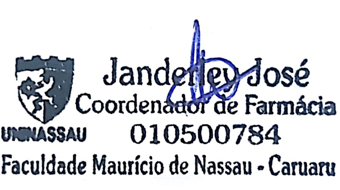   CURSO:FARMÁCIAFARMÁCIAFARMÁCIAFARMÁCIAFARMÁCIAFARMÁCIAFARMÁCIAFARMÁCIAFARMÁCIASEMESTRE:2019.1PERIODO:6ª ATURMA:TURMA:CAR0080106NNACAR0080106NNATURNO:TURNO:NOTURNONOTURNOBLOCO:HORÁRIOSEGUNDASEGUNDATERÇATERÇAQUARTAQUARTAQUINTAQUINTASEXTASEXTASABADOSABADO18:30 às 19:20RESPONSABILIDADE SOCIALRESPONSABILIDADE SOCIALRESPONSABILIDADE SOCIALRESPONSABILIDADE SOCIALRESPONSABILIDADE SOCIALRESPONSABILIDADE SOCIAL––19:20 às 20:10FARMACOGNOSIA APLICADA Profº Umberto SouzaFARMACOGNOSIA APLICADA Profº Umberto SouzaQUIMICA MEDICINAL AVANÇADAProfª Karen YasminQUIMICA MEDICINAL AVANÇADAProfª Karen YasminQUIMICA ANALÍTICA QUANTITATIVAProfª Fernanda GomesQUIMICA ANALÍTICA QUANTITATIVAProfª Fernanda GomesFARMACOTECNICA AVANÇADAProfª Rosa LuciaFARMACOTECNICA AVANÇADAProfª Rosa LuciaFARMÁCIA HOSPITALARProfª José FerreiraFARMÁCIA HOSPITALARProfª José Ferreira––20:20 às 21:10FARMACOGNOSIA APLICADA Profº Umberto SouzaFARMACOGNOSIA APLICADA Profº Umberto SouzaQUIMICA MEDICINAL AVANÇADAProfª Karen YasminQUIMICA MEDICINAL AVANÇADAProfª Karen YasminQUIMICA ANALÍTICA QUANTITATIVAProfª Fernanda GomesQUIMICA ANALÍTICA QUANTITATIVAProfª Fernanda GomesFARMACOTECNICA AVANÇADAProfª Rosa LuciaFARMACOTECNICA AVANÇADAProfª Rosa LuciaFARMÁCIA HOSPITALARProfª José FerreiraFARMÁCIA HOSPITALARProfª José Ferreira––21:10 às 22:00FARMACOGNOSIA APLICADA Profº Umberto SouzaFARMACOGNOSIA APLICADA Profº Umberto Souza--QUIMICA ANALÍTICA QUANTITATIVAProfª Fernanda GomesQUIMICA ANALÍTICA QUANTITATIVAProfª Fernanda GomesFARMACOTECNICA AVANÇADAProfª Rosa LuciaFARMACOTECNICA AVANÇADAProfª Rosa LuciaFARMÁCIA HOSPITALARProfª José FerreiraFARMÁCIA HOSPITALARProfª José Ferreira--INTERVALO:20:10às20:20